                                                                              Приложение №7                                                                              к инструкции по организации                                            деятельности подразделений по                                                                     делам несовершеннолетних                                                             органов внутренних дел                                                            Российской ФедерацииИнформационно – статистический материална МБОУ«Уркарахский многопрофильный лицей им.Алисултанова М.Г.»Дахадаевского района  РД2021-2022учебный годОписьдокументов находящихся в материале1.Сведения об образовательном учреждении1.Наименование ОУ: 	Муниципальное бюджетное  общеобразовательное учреждение «Уркарахский многопрофильный лицей им. Алисултанова М.Г»Дахадаевского района РД2.Юридический адрес, адрес фактического местонахождения: 368570 Республика Дагестан, Дахадаевский район, село Уркарах.3.Телефон, факс 8-90342855424.Перечень объектов, расположенных в микрорайоне образовательного учреждения:- МКОУ «Уркарахский многопрофильный лицей им. Алисултанова М.Г»  расположена на территории Дахадаевского района, расстояние до железнодорожной станции – 100 км.Школа располагается в центре села с.Уркарах, рядом с жилыми домами. Расстояние от дороги до школы – 10 метров.- лесной массив	 не имеется- строительные объекты не имеются.- кафе, бары, рестораны: отсутствуют- иные объекты: отсутствуют2.Список администрации, специалистов образовательного учреждения (учебно-воспитательного учреждения открытого типа) и сотрудников горрайоргана, обслуживающих данную территорию3.Характеристика образовательного учреждения                      (учебно-воспитательного учреждения открытого типа)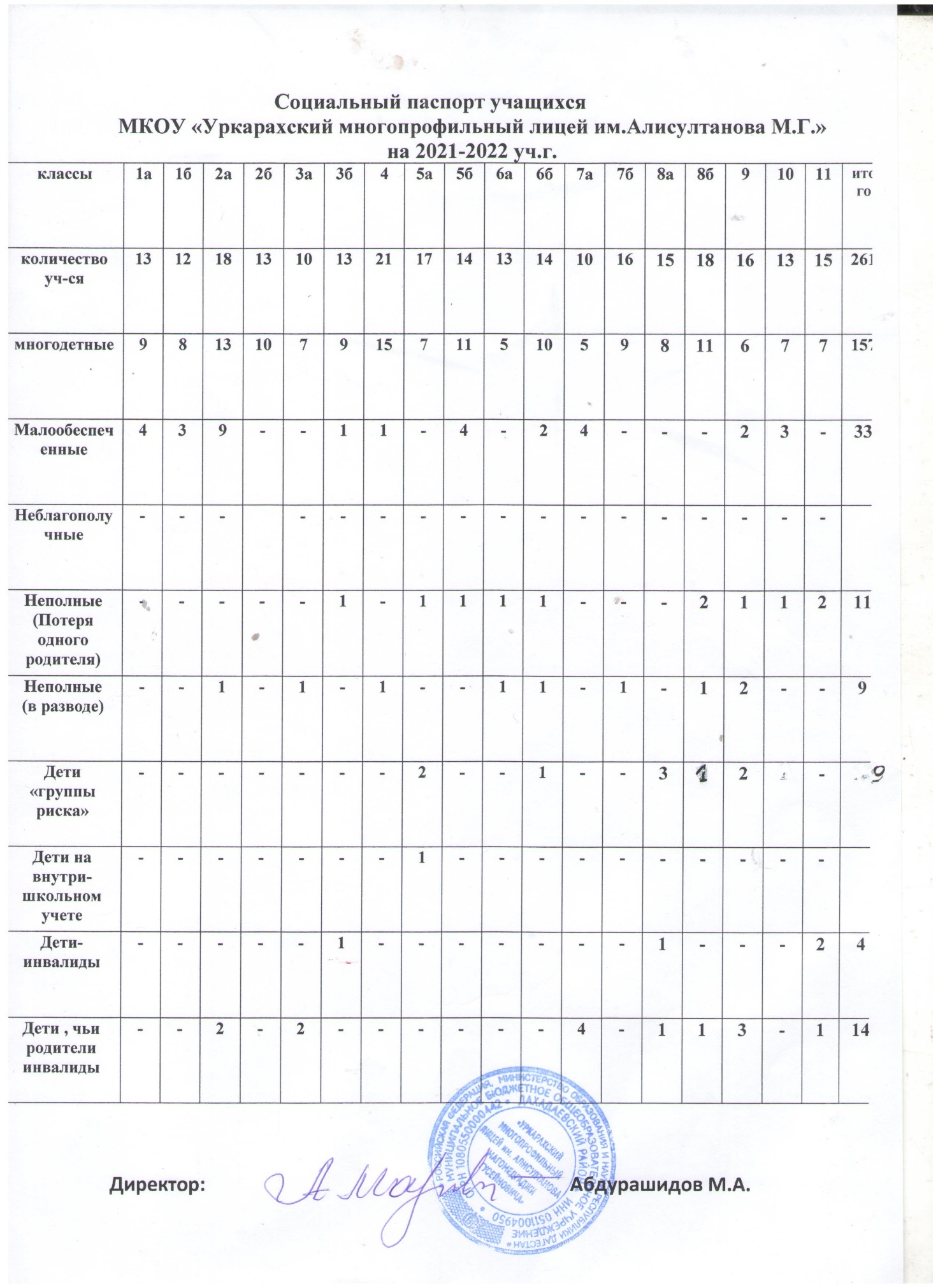  «Утверждаю»    Врио начальника   ОМВД России по                                                  «Утверждаю»     Дахадаевскому району                                                                        Директор лицея:                                                           подполковник вн.службы                                                      _______________ Ибрагимов Х.М.                                       ____________Абдурашидов  М.А.                                                             4 . План    совместных профилактических   мероприятий по профилактике правонарушений и преступлений среди учащихся на 2021\2022учебный год.5.Список учащихся (воспитанников), состоящих на учете ПНДСписок неблагоприятных родителей, отрицательно влияющих на детей, состоящих на учете в ПДНСписок учащихся (воспитанников), и неблагополучных родителей или иных законных представителей состоящих на внутри школьном учетеСостояние правопорядка в образовательном учреждении(учебно-воспитательного учреждения открытого типа)9.Список общественных объединений(родительские комитеты, совет профилактики, попечительский совет)В образовательном учреждении созданы и функционируют следующие общественные объединения:                 Родительский комитет  МБОУ «Уркарахский многопрофильный лицей им. Алисултанова М.Г» 10.Правоохранительной направленности с указанием руководителя, состава участников и приложением документов, регламентирующих деятельность.Нет  11.Список кружков и секций (платных/бесплатных)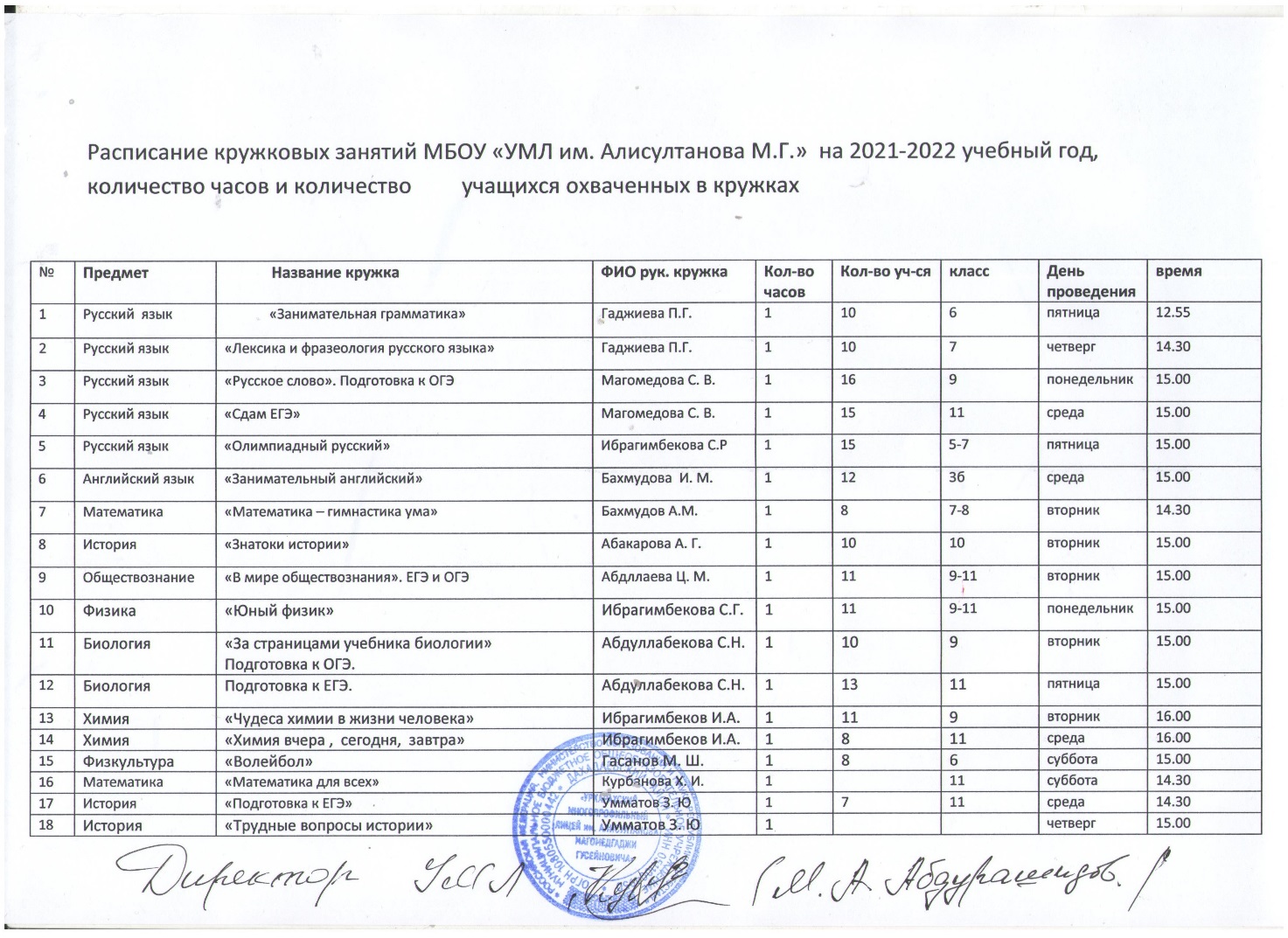 12.План правовой пропаганды 13.Сведения о вопросах, рассматриваемых на заседаниях Совета профилактики образовательного учреждения, и принятых решенияхПЛАНРаботы органов 14 Характеристика образовательного учреждения (учебно-воспитательного учреждения открытого типа) на готовность к противодействию терроризму и действиям при чрезвычайных обстоятельствах.Здание школы каменное, двухэтажное Имеется план-схема эвакуации;Имеются выходы: центральный – 1,эвакуационный – 3, спортивный зал -1Имеется противопожарная автоматизированная сигнализация-1 (работает)Имеются огнетушители – 7;В дневное время посторонним свободный вход воспрещён, ведётся запись посещений в журнал регистрации посещений посторонними людьми; ответственный – дежурный техперсонал, дежурный учитель; Раздевалки после звонка на урок и до конца уроков  не закрываются, контролируются дежурным учителем,   техперсоналом В ночное время за сохранность школы и школьного имущества отвечает сторож;Имеются подсобные помещения:  1 склад;Котельная находится  на территории школы;Вокруг школы  имеется ограда,   из железной решетки№ Наименование документов.Стр.1Сведения об образовательном учреждении 32Список администрации, специалистов образовательного учреждения(учебно-воспитательного учреждения открытого типа) и сотрудников горрайоргана, обслуживающих данную территорию 43Характеристика образовательного учреждения(учебно-воспитательного учреждения открытого типа) 54П Л А Нсовместных профилактических мероприятий по предупреждению правонарушений и преступлений среди учащихся на 2020\2021 учебный год. 65Список учащихся (воспитанников), состоящих на учете ПНД 76Список неблагоприятных родителей, отрицательно влияющих на детей, состоящих на учете в ПДН 77Список учащихся(воспитанников),и неблагополучных родителей или иных законных представителей состоящих на внутри школьном учете 78Состояние  правопорядка в образовательном (учреждении учебно-воспитательного учреждения открытого типа) 89Список общественных объединений(родительские комитеты, совет профилактики, попечительский совет) 810Правоохранительной направленности с указанием руководителя, состава участников и приложением документов, регламентирующих деятельность 911Список кружков и секций (платных/бесплатных) 912Правовая пропаганда 1013Сведения о вопросах , рассматриваемых на заседаниях Совета профилактики образовательного учреждения, и принятых решениях1114Характеристика образовательного учреждения на готовность к противодействию терроризму и действиям при чрезвычайных обстоятельствах.11№ п/пДолжностьФИОдата рожденияРабочий телефонПримечаниеСотрудники образовательного учрежденияСотрудники образовательного учрежденияСотрудники образовательного учрежденияСотрудники образовательного учрежденияСотрудники образовательного учреждения1Директор Абдурашидов Магомедрасул Абдурашидович8-90342855422Заместитель по УВРБагомедова Хадижат Халимбеговна890644970333Педагог-организаторХаликова Хадижат Гамзатовна 89285639650Сотрудники МО МВД России «Дахадаевский»Сотрудники МО МВД России «Дахадаевский»Сотрудники МО МВД России «Дахадаевский»Сотрудники МО МВД России «Дахадаевский»Сотрудники МО МВД России «Дахадаевский»6Инспектор ПДНСулейманов Сапигулла Магомедсаидович896379677287Участковый уполномоченный полицииГасанов Мурад  Магомедович899941855878Оперуполномоченный уголовного розыскаАрабов Арсен Гаджиевич89673955322СодержаниеУчебный год 2019-2020гУчебный год 2020-2021гУчебный год 2021-2022г.1234Общая численность учащихся (воспитанников) на начало учебного года270265261Количество несовершеннолетних, состоящих на учете в ПДН000Количество родителей, отрицательно влияющих на детей: состоящих на учете в ПДН лишенных родительских прав---Количество семей:-малообеспеченных-многодетных   13  162    33164   33  157Количество опекаемых учащихся (воспитанников) опекунов--   -Количество учащихся проживающих в детских домах, интернатах, приютах---№                 Мероприятия ОтветственныеСроки проведения1Провести лекцию с учащимися 5-11 кл на тему:                      «Профилактика наркомании среди несовершеннолетних».ПДН и УУП дирекция В квартал один раз2Совещание родительского комитета по вопросам о состоянии усиления борьбы с правонарушениями среди школьников директор ПДН и УУПВ квартал один раз3Провести лекцию  со старшеклассниками на тему:                    « Молодежь против терроризма и экстремизма» ПДН и УУП дирекция    В квартал один раз4 Изучать индивидуальные особенности «трудных» и условия их жизни в семье, обеспечить эффективное шефство над подростками, склонными к правонарушениям учителя, кл.рук-ли системат.5Тщательно выявлять причины неуспеваемости уч-ся и оказывать им соответствующую помощьадминистрация систематич.6Повысить требовательность к кл.рук-лям за состояние дисциплины учащихся в классах.администрациясистемат.7Во всех классах разъяснить Устав школы, «Правила для учащихся», требовать их соблюдения дирекциясистемат.8Усилить правовое обучение школьников, организовать цикл бесед по вопросам правового воспитания кл.рук-ли, ПДН, УУП. В квартал один раз9Провести собрание трудных детей с приглашением родителей Дирекция, ПДН, УУПВ квартал один раз10Организовать встречи с работниками правоохранительных органов, тема: «Профилактика правонарушений среди несовершеннолетних» Дирекция, ПДН, УУПВ квартал один раз№ п/пФИОГод рожденияДата поступления в училищеАдрес проживанияДата постановки, основаниеДата снятия с учетаДом. телефон--------№ п/пФИО учащегося,родителя (с указанием даты рождения)Адрес проживанияДата постановки на учет и причинаЗанятостьСнят с учета№ телефона-------№ п/пФИО учащегося,родителя (с указанием даты рождения)Адрес проживанияДата постановки на учет и причинаЗанятостьСнят с учета№ телефона-------СодержаниеУчебный год 2018-2019Учебный год 2019-2020Учебный год 2010-2021Совершено преступлений в образовательном учреждении, (учреждении учебно-воспитательного учреждения открытого типа), из них:- учащимися (воспитанниками)- в отношении их---По видамСовершено всего преступлений учащимися (воспитанниками) / количество привлеченных к уголовной ответственности лиц0/00/00/0Совершено всего общественно опасных деяний / количество участников0/00/00/0Доставлено в МОВД учащихся (воспитанников) за правонарушения / привлечено к административной ответственности0/00/00/01Магомедова МагиятПредседатель 2Гаджимурадова Гурият зам.председателя3Алишихова Сабрина член№Мероприятия Сроки Ответственный 1Организация встречи обучающихся с участковым инспектором, с инспектором ПДНВ квартал один разПДН, УУПДирекция школы2Беседы по воспитанию негативного отношения подростков к курению, алкоголю, наркотикам.В квартал один разс инспектором ПДНКл руководители3Беседы о правилах дорожного движенияВ квартал один раз, ПДН,УУПКл руководители4Беседы по правилам поведения в общественных местахВ течение годаКл рук, учитель ОБЖ5Проведение общественных родительских собраний по возрастным группам:Организация здорового образа жизни в семьеПодростковая наркоманияКак семейные ценности помогают противостоять давлениюПоддержка ребенка семьейВ течении года Классные руководители6Профилактическая работа с неблагополучными семьямиПо четвергам в течение годаЗам дир. по УВР,Кл рук7Выявление учета, оказание правовой, социальной помощи детям, склонных к правонарушениямВ течение годаКл рук8Организация рейдов по квартирам неблагополучных семей1 раз в месяц       Кл рук9Организация дежурства в вечернее время в общественных местахЕжедневно в течение годаАдминистрация10Установить контроль за исполнением закона о продажи вино-водочных и табачных изделий несовершеннолетнимВ квартал один раз, ПДН,УУППредседатель род комитета